Γ) ΥΠΟΔΕΙΓΜΑ ΔΗΛΩΣΗΣ Υ/Δ ΟΠΟΥ ΔΗΛΩΝΟΝΤΑΙ ΤΑ ΕΞΟΔΑ ΠΟΥ ΠΡΑΓΜΑΤΟΠΟΙΗΘΗΚΑΝ ΓΙΑ ΤΗΝ ΛΕΙΤΟΥΡΓΙΑ ΤΗΣ ΕΓΚΑΤΑΣΤΑΣΗΣ/ΥΠΟΚΑΤΑΣΤΗΜΑΤΟΣ ΣΤΗΝ Περιφέρεια Κρήτης(Μόνο για τις επιχειρήσεις που δραστηριοποιούνται εντός και εκτός ΠΚ)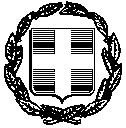 ΥΠΕΥΘΥΝΗ ΔΗΛΩΣΗ(άρθρο 8 Ν.1599/1986)Η ακρίβεια των στοιχείων που υποβάλλονται με αυτή τη δήλωση μπορεί να ελεγχθεί με βάση το αρχείο άλλων υπηρεσιώνΗμερομηνία:	20……Για την επιχείρηση-Ο-Νόμιμος Εκπρόσωπος(σφραγίδα επιχείρησης, στοιχεία Νόμιμου εκπροσώπου, υπογραφή)Αναγράφεται από τον ενδιαφερόμενο πολίτη ή Αρχή ή η Υπηρεσία του δημόσιου τομέα, που απευθύνεται η αίτηση.Αναγράφεται ολογράφως.«Όποιος εν γνώσει του δηλώνει ψευδή γεγονότα ή αρνείται ή αποκρύπτει τα αληθινά με έγγραφη υπεύθυνη δήλωση του άρθρου 8 τιμωρείται με φυλάκιση τουλάχιστον τριών μηνών. Εάν ο υπαίτιος αυτών των πράξεων σκόπευε να προσπορίσει στον εαυτόν του ή σε άλλον περιουσιακό όφελος βλάπτοντας τρίτον ή σκόπευε να βλάψει άλλον, τιμωρείται με κάθειρξη μέχρι 10 ετών.Σε περίπτωση ανεπάρκειας χώρου η δήλωση συνεχίζεται στην πίσω όψη της και υπογράφεται από τον δηλούντα ή την δηλούσα.ΠΡΟΣ(1):ΕΥΔ ΕΠ …..ΕΥΔ ΕΠ …..ΕΥΔ ΕΠ …..ΕΥΔ ΕΠ …..ΕΥΔ ΕΠ …..ΕΥΔ ΕΠ …..ΕΥΔ ΕΠ …..ΕΥΔ ΕΠ …..ΕΥΔ ΕΠ …..ΕΥΔ ΕΠ …..ΕΥΔ ΕΠ …..ΕΥΔ ΕΠ …..Ο – Η Όνομα:Επώνυμο:Όνομα και Επώνυμο Πατέρα:Όνομα και Επώνυμο Πατέρα:Όνομα και Επώνυμο Πατέρα:Όνομα και Επώνυμο Πατέρα:Όνομα και Επώνυμο Μητέρας:Όνομα και Επώνυμο Μητέρας:Όνομα και Επώνυμο Μητέρας:Όνομα και Επώνυμο Μητέρας:Ημερομηνία γέννησης(2):Ημερομηνία γέννησης(2):Ημερομηνία γέννησης(2):Ημερομηνία γέννησης(2):Τόπος Γέννησης:Τόπος Γέννησης:Τόπος Γέννησης:Τόπος Γέννησης:Αριθμός Δελτίου Ταυτότητας:Αριθμός Δελτίου Ταυτότητας:Αριθμός Δελτίου Ταυτότητας:Αριθμός Δελτίου Ταυτότητας:Τηλ:Τηλ:Τόπος Κατοικίας:Τόπος Κατοικίας:Οδός:Οδός:Αριθ:Αριθ:ΤΚ:Αρ. Τηλεομοιοτύπου (Fax):Αρ. Τηλεομοιοτύπου (Fax):Αρ. Τηλεομοιοτύπου (Fax):Δ/νση Ηλ.. Ταχυδρομείου (Εmail):Δ/νση Ηλ.. Ταχυδρομείου (Εmail):Δ/νση Ηλ.. Ταχυδρομείου (Εmail):Δ/νση Ηλ.. Ταχυδρομείου (Εmail):Με ατομική μου ευθύνη και γνωρίζοντας τις κυρώσεις(3), που προβλέπονται από τις διατάξεις της παρ. 6 του άρθρου 22 του Ν. 1599/1986, ως νόμιμος εκπρόσωπος και εκ μέρους της επιχείρησης ……………………………………………………………………………………..……………………………………….. με ΑΦΜ	στα πλαίσια του έργουμε Κωδ:	δηλώνω ότι:Το σύνολο των εξόδων που πραγματοποιήθηκαν για τη λειτουργία της/των εγκαταστάσεων/υποκαταστημάτων στην Περιφέρεια Κρήτης για το διαχειριστικό έτος (χρήση) 2019 ανέρχεται στο ποσό των ………….………. € υπολογιζόμενα σύμφωνα με τα οριζόμενα στον  οδηγό της παρούσας πρόσκλησης (βλέπε κεφ. 4)Το   πλήθος   των   εργαζομένων   που   απασχολήθηκαν   αθροιστικά στην/στις εγκαταστάσεις/υποκαταστήματα  εντός  της  Περιφέρειας  Κρήτης  κατά  το  έτος  2019  ανέρχεται σε...........  άτομα και  συγκεκριμένα  σε  .................  ΣΕΑ  (ΣΥΝΟΛΙΚΕΣ  ΗΜΕΡΕΣ  ΑΣΦΑΛΙΣΗΣ ΕΡΓΑΖΟΜΕΝΩΝ/300).Με ατομική μου ευθύνη και γνωρίζοντας τις κυρώσεις(3), που προβλέπονται από τις διατάξεις της παρ. 6 του άρθρου 22 του Ν. 1599/1986, ως νόμιμος εκπρόσωπος και εκ μέρους της επιχείρησης ……………………………………………………………………………………..……………………………………….. με ΑΦΜ	στα πλαίσια του έργουμε Κωδ:	δηλώνω ότι:Το σύνολο των εξόδων που πραγματοποιήθηκαν για τη λειτουργία της/των εγκαταστάσεων/υποκαταστημάτων στην Περιφέρεια Κρήτης για το διαχειριστικό έτος (χρήση) 2019 ανέρχεται στο ποσό των ………….………. € υπολογιζόμενα σύμφωνα με τα οριζόμενα στον  οδηγό της παρούσας πρόσκλησης (βλέπε κεφ. 4)Το   πλήθος   των   εργαζομένων   που   απασχολήθηκαν   αθροιστικά στην/στις εγκαταστάσεις/υποκαταστήματα  εντός  της  Περιφέρειας  Κρήτης  κατά  το  έτος  2019  ανέρχεται σε...........  άτομα και  συγκεκριμένα  σε  .................  ΣΕΑ  (ΣΥΝΟΛΙΚΕΣ  ΗΜΕΡΕΣ  ΑΣΦΑΛΙΣΗΣ ΕΡΓΑΖΟΜΕΝΩΝ/300).Με ατομική μου ευθύνη και γνωρίζοντας τις κυρώσεις(3), που προβλέπονται από τις διατάξεις της παρ. 6 του άρθρου 22 του Ν. 1599/1986, ως νόμιμος εκπρόσωπος και εκ μέρους της επιχείρησης ……………………………………………………………………………………..……………………………………….. με ΑΦΜ	στα πλαίσια του έργουμε Κωδ:	δηλώνω ότι:Το σύνολο των εξόδων που πραγματοποιήθηκαν για τη λειτουργία της/των εγκαταστάσεων/υποκαταστημάτων στην Περιφέρεια Κρήτης για το διαχειριστικό έτος (χρήση) 2019 ανέρχεται στο ποσό των ………….………. € υπολογιζόμενα σύμφωνα με τα οριζόμενα στον  οδηγό της παρούσας πρόσκλησης (βλέπε κεφ. 4)Το   πλήθος   των   εργαζομένων   που   απασχολήθηκαν   αθροιστικά στην/στις εγκαταστάσεις/υποκαταστήματα  εντός  της  Περιφέρειας  Κρήτης  κατά  το  έτος  2019  ανέρχεται σε...........  άτομα και  συγκεκριμένα  σε  .................  ΣΕΑ  (ΣΥΝΟΛΙΚΕΣ  ΗΜΕΡΕΣ  ΑΣΦΑΛΙΣΗΣ ΕΡΓΑΖΟΜΕΝΩΝ/300).Με ατομική μου ευθύνη και γνωρίζοντας τις κυρώσεις(3), που προβλέπονται από τις διατάξεις της παρ. 6 του άρθρου 22 του Ν. 1599/1986, ως νόμιμος εκπρόσωπος και εκ μέρους της επιχείρησης ……………………………………………………………………………………..……………………………………….. με ΑΦΜ	στα πλαίσια του έργουμε Κωδ:	δηλώνω ότι:Το σύνολο των εξόδων που πραγματοποιήθηκαν για τη λειτουργία της/των εγκαταστάσεων/υποκαταστημάτων στην Περιφέρεια Κρήτης για το διαχειριστικό έτος (χρήση) 2019 ανέρχεται στο ποσό των ………….………. € υπολογιζόμενα σύμφωνα με τα οριζόμενα στον  οδηγό της παρούσας πρόσκλησης (βλέπε κεφ. 4)Το   πλήθος   των   εργαζομένων   που   απασχολήθηκαν   αθροιστικά στην/στις εγκαταστάσεις/υποκαταστήματα  εντός  της  Περιφέρειας  Κρήτης  κατά  το  έτος  2019  ανέρχεται σε...........  άτομα και  συγκεκριμένα  σε  .................  ΣΕΑ  (ΣΥΝΟΛΙΚΕΣ  ΗΜΕΡΕΣ  ΑΣΦΑΛΙΣΗΣ ΕΡΓΑΖΟΜΕΝΩΝ/300).Με ατομική μου ευθύνη και γνωρίζοντας τις κυρώσεις(3), που προβλέπονται από τις διατάξεις της παρ. 6 του άρθρου 22 του Ν. 1599/1986, ως νόμιμος εκπρόσωπος και εκ μέρους της επιχείρησης ……………………………………………………………………………………..……………………………………….. με ΑΦΜ	στα πλαίσια του έργουμε Κωδ:	δηλώνω ότι:Το σύνολο των εξόδων που πραγματοποιήθηκαν για τη λειτουργία της/των εγκαταστάσεων/υποκαταστημάτων στην Περιφέρεια Κρήτης για το διαχειριστικό έτος (χρήση) 2019 ανέρχεται στο ποσό των ………….………. € υπολογιζόμενα σύμφωνα με τα οριζόμενα στον  οδηγό της παρούσας πρόσκλησης (βλέπε κεφ. 4)Το   πλήθος   των   εργαζομένων   που   απασχολήθηκαν   αθροιστικά στην/στις εγκαταστάσεις/υποκαταστήματα  εντός  της  Περιφέρειας  Κρήτης  κατά  το  έτος  2019  ανέρχεται σε...........  άτομα και  συγκεκριμένα  σε  .................  ΣΕΑ  (ΣΥΝΟΛΙΚΕΣ  ΗΜΕΡΕΣ  ΑΣΦΑΛΙΣΗΣ ΕΡΓΑΖΟΜΕΝΩΝ/300).Με ατομική μου ευθύνη και γνωρίζοντας τις κυρώσεις(3), που προβλέπονται από τις διατάξεις της παρ. 6 του άρθρου 22 του Ν. 1599/1986, ως νόμιμος εκπρόσωπος και εκ μέρους της επιχείρησης ……………………………………………………………………………………..……………………………………….. με ΑΦΜ	στα πλαίσια του έργουμε Κωδ:	δηλώνω ότι:Το σύνολο των εξόδων που πραγματοποιήθηκαν για τη λειτουργία της/των εγκαταστάσεων/υποκαταστημάτων στην Περιφέρεια Κρήτης για το διαχειριστικό έτος (χρήση) 2019 ανέρχεται στο ποσό των ………….………. € υπολογιζόμενα σύμφωνα με τα οριζόμενα στον  οδηγό της παρούσας πρόσκλησης (βλέπε κεφ. 4)Το   πλήθος   των   εργαζομένων   που   απασχολήθηκαν   αθροιστικά στην/στις εγκαταστάσεις/υποκαταστήματα  εντός  της  Περιφέρειας  Κρήτης  κατά  το  έτος  2019  ανέρχεται σε...........  άτομα και  συγκεκριμένα  σε  .................  ΣΕΑ  (ΣΥΝΟΛΙΚΕΣ  ΗΜΕΡΕΣ  ΑΣΦΑΛΙΣΗΣ ΕΡΓΑΖΟΜΕΝΩΝ/300).Με ατομική μου ευθύνη και γνωρίζοντας τις κυρώσεις(3), που προβλέπονται από τις διατάξεις της παρ. 6 του άρθρου 22 του Ν. 1599/1986, ως νόμιμος εκπρόσωπος και εκ μέρους της επιχείρησης ……………………………………………………………………………………..……………………………………….. με ΑΦΜ	στα πλαίσια του έργουμε Κωδ:	δηλώνω ότι:Το σύνολο των εξόδων που πραγματοποιήθηκαν για τη λειτουργία της/των εγκαταστάσεων/υποκαταστημάτων στην Περιφέρεια Κρήτης για το διαχειριστικό έτος (χρήση) 2019 ανέρχεται στο ποσό των ………….………. € υπολογιζόμενα σύμφωνα με τα οριζόμενα στον  οδηγό της παρούσας πρόσκλησης (βλέπε κεφ. 4)Το   πλήθος   των   εργαζομένων   που   απασχολήθηκαν   αθροιστικά στην/στις εγκαταστάσεις/υποκαταστήματα  εντός  της  Περιφέρειας  Κρήτης  κατά  το  έτος  2019  ανέρχεται σε...........  άτομα και  συγκεκριμένα  σε  .................  ΣΕΑ  (ΣΥΝΟΛΙΚΕΣ  ΗΜΕΡΕΣ  ΑΣΦΑΛΙΣΗΣ ΕΡΓΑΖΟΜΕΝΩΝ/300).Με ατομική μου ευθύνη και γνωρίζοντας τις κυρώσεις(3), που προβλέπονται από τις διατάξεις της παρ. 6 του άρθρου 22 του Ν. 1599/1986, ως νόμιμος εκπρόσωπος και εκ μέρους της επιχείρησης ……………………………………………………………………………………..……………………………………….. με ΑΦΜ	στα πλαίσια του έργουμε Κωδ:	δηλώνω ότι:Το σύνολο των εξόδων που πραγματοποιήθηκαν για τη λειτουργία της/των εγκαταστάσεων/υποκαταστημάτων στην Περιφέρεια Κρήτης για το διαχειριστικό έτος (χρήση) 2019 ανέρχεται στο ποσό των ………….………. € υπολογιζόμενα σύμφωνα με τα οριζόμενα στον  οδηγό της παρούσας πρόσκλησης (βλέπε κεφ. 4)Το   πλήθος   των   εργαζομένων   που   απασχολήθηκαν   αθροιστικά στην/στις εγκαταστάσεις/υποκαταστήματα  εντός  της  Περιφέρειας  Κρήτης  κατά  το  έτος  2019  ανέρχεται σε...........  άτομα και  συγκεκριμένα  σε  .................  ΣΕΑ  (ΣΥΝΟΛΙΚΕΣ  ΗΜΕΡΕΣ  ΑΣΦΑΛΙΣΗΣ ΕΡΓΑΖΟΜΕΝΩΝ/300).Με ατομική μου ευθύνη και γνωρίζοντας τις κυρώσεις(3), που προβλέπονται από τις διατάξεις της παρ. 6 του άρθρου 22 του Ν. 1599/1986, ως νόμιμος εκπρόσωπος και εκ μέρους της επιχείρησης ……………………………………………………………………………………..……………………………………….. με ΑΦΜ	στα πλαίσια του έργουμε Κωδ:	δηλώνω ότι:Το σύνολο των εξόδων που πραγματοποιήθηκαν για τη λειτουργία της/των εγκαταστάσεων/υποκαταστημάτων στην Περιφέρεια Κρήτης για το διαχειριστικό έτος (χρήση) 2019 ανέρχεται στο ποσό των ………….………. € υπολογιζόμενα σύμφωνα με τα οριζόμενα στον  οδηγό της παρούσας πρόσκλησης (βλέπε κεφ. 4)Το   πλήθος   των   εργαζομένων   που   απασχολήθηκαν   αθροιστικά στην/στις εγκαταστάσεις/υποκαταστήματα  εντός  της  Περιφέρειας  Κρήτης  κατά  το  έτος  2019  ανέρχεται σε...........  άτομα και  συγκεκριμένα  σε  .................  ΣΕΑ  (ΣΥΝΟΛΙΚΕΣ  ΗΜΕΡΕΣ  ΑΣΦΑΛΙΣΗΣ ΕΡΓΑΖΟΜΕΝΩΝ/300).Με ατομική μου ευθύνη και γνωρίζοντας τις κυρώσεις(3), που προβλέπονται από τις διατάξεις της παρ. 6 του άρθρου 22 του Ν. 1599/1986, ως νόμιμος εκπρόσωπος και εκ μέρους της επιχείρησης ……………………………………………………………………………………..……………………………………….. με ΑΦΜ	στα πλαίσια του έργουμε Κωδ:	δηλώνω ότι:Το σύνολο των εξόδων που πραγματοποιήθηκαν για τη λειτουργία της/των εγκαταστάσεων/υποκαταστημάτων στην Περιφέρεια Κρήτης για το διαχειριστικό έτος (χρήση) 2019 ανέρχεται στο ποσό των ………….………. € υπολογιζόμενα σύμφωνα με τα οριζόμενα στον  οδηγό της παρούσας πρόσκλησης (βλέπε κεφ. 4)Το   πλήθος   των   εργαζομένων   που   απασχολήθηκαν   αθροιστικά στην/στις εγκαταστάσεις/υποκαταστήματα  εντός  της  Περιφέρειας  Κρήτης  κατά  το  έτος  2019  ανέρχεται σε...........  άτομα και  συγκεκριμένα  σε  .................  ΣΕΑ  (ΣΥΝΟΛΙΚΕΣ  ΗΜΕΡΕΣ  ΑΣΦΑΛΙΣΗΣ ΕΡΓΑΖΟΜΕΝΩΝ/300).Με ατομική μου ευθύνη και γνωρίζοντας τις κυρώσεις(3), που προβλέπονται από τις διατάξεις της παρ. 6 του άρθρου 22 του Ν. 1599/1986, ως νόμιμος εκπρόσωπος και εκ μέρους της επιχείρησης ……………………………………………………………………………………..……………………………………….. με ΑΦΜ	στα πλαίσια του έργουμε Κωδ:	δηλώνω ότι:Το σύνολο των εξόδων που πραγματοποιήθηκαν για τη λειτουργία της/των εγκαταστάσεων/υποκαταστημάτων στην Περιφέρεια Κρήτης για το διαχειριστικό έτος (χρήση) 2019 ανέρχεται στο ποσό των ………….………. € υπολογιζόμενα σύμφωνα με τα οριζόμενα στον  οδηγό της παρούσας πρόσκλησης (βλέπε κεφ. 4)Το   πλήθος   των   εργαζομένων   που   απασχολήθηκαν   αθροιστικά στην/στις εγκαταστάσεις/υποκαταστήματα  εντός  της  Περιφέρειας  Κρήτης  κατά  το  έτος  2019  ανέρχεται σε...........  άτομα και  συγκεκριμένα  σε  .................  ΣΕΑ  (ΣΥΝΟΛΙΚΕΣ  ΗΜΕΡΕΣ  ΑΣΦΑΛΙΣΗΣ ΕΡΓΑΖΟΜΕΝΩΝ/300).Με ατομική μου ευθύνη και γνωρίζοντας τις κυρώσεις(3), που προβλέπονται από τις διατάξεις της παρ. 6 του άρθρου 22 του Ν. 1599/1986, ως νόμιμος εκπρόσωπος και εκ μέρους της επιχείρησης ……………………………………………………………………………………..……………………………………….. με ΑΦΜ	στα πλαίσια του έργουμε Κωδ:	δηλώνω ότι:Το σύνολο των εξόδων που πραγματοποιήθηκαν για τη λειτουργία της/των εγκαταστάσεων/υποκαταστημάτων στην Περιφέρεια Κρήτης για το διαχειριστικό έτος (χρήση) 2019 ανέρχεται στο ποσό των ………….………. € υπολογιζόμενα σύμφωνα με τα οριζόμενα στον  οδηγό της παρούσας πρόσκλησης (βλέπε κεφ. 4)Το   πλήθος   των   εργαζομένων   που   απασχολήθηκαν   αθροιστικά στην/στις εγκαταστάσεις/υποκαταστήματα  εντός  της  Περιφέρειας  Κρήτης  κατά  το  έτος  2019  ανέρχεται σε...........  άτομα και  συγκεκριμένα  σε  .................  ΣΕΑ  (ΣΥΝΟΛΙΚΕΣ  ΗΜΕΡΕΣ  ΑΣΦΑΛΙΣΗΣ ΕΡΓΑΖΟΜΕΝΩΝ/300).Με ατομική μου ευθύνη και γνωρίζοντας τις κυρώσεις(3), που προβλέπονται από τις διατάξεις της παρ. 6 του άρθρου 22 του Ν. 1599/1986, ως νόμιμος εκπρόσωπος και εκ μέρους της επιχείρησης ……………………………………………………………………………………..……………………………………….. με ΑΦΜ	στα πλαίσια του έργουμε Κωδ:	δηλώνω ότι:Το σύνολο των εξόδων που πραγματοποιήθηκαν για τη λειτουργία της/των εγκαταστάσεων/υποκαταστημάτων στην Περιφέρεια Κρήτης για το διαχειριστικό έτος (χρήση) 2019 ανέρχεται στο ποσό των ………….………. € υπολογιζόμενα σύμφωνα με τα οριζόμενα στον  οδηγό της παρούσας πρόσκλησης (βλέπε κεφ. 4)Το   πλήθος   των   εργαζομένων   που   απασχολήθηκαν   αθροιστικά στην/στις εγκαταστάσεις/υποκαταστήματα  εντός  της  Περιφέρειας  Κρήτης  κατά  το  έτος  2019  ανέρχεται σε...........  άτομα και  συγκεκριμένα  σε  .................  ΣΕΑ  (ΣΥΝΟΛΙΚΕΣ  ΗΜΕΡΕΣ  ΑΣΦΑΛΙΣΗΣ ΕΡΓΑΖΟΜΕΝΩΝ/300).